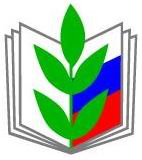 ПРОФСОЮЗ РАБОТНИКОВ НАРОДНОГО ОБРАЗОВАНИЯ И НАУКИ РОССИЙСКОЙ ФЕДЕРАЦИИ(ОБЩЕРОССИЙСКИЙ ПРОФСОЮЗ ОБРАЗОВАНИЯ)РОСТОВСКАЯ  ОБЛАСТНАЯ  ОРГАНИЗАЦИЯВолгодонская  городская  организация                                                      ПРЕЗИДИУМ ПОСТАНОВЛЕНИЕ19.12. 2018 г.                                                                   № _4___О созыве очередной отчётно-выборнойКонференции Волгодонской городскойОрганизации ПрофсоюзаВ связи с истечением в 2019 году полномочий руководящих органов Волгодонской городской организации Профсоюза и в соответствии с постановлением Исполнительного комитета Профсоюза №14-1 от 23.09.2018г. «О проведении отчетов и выборов профсоюзных органов в 2019-2020 годах», а так же Постановления Президиума областной организации Профсоюза от 01.11.2018 г. № 27-1Президиум Волгодонской городской  организации Профсоюза постановляет:Созвать очередную конференцию городской организации Профсоюза 19 апреля 2019 года.Установить общую численность делегатов на конференцию городской организации Профсоюза в количестве 83 человека.Внести на рассмотрение конференции городской организации  Профсоюза следующие вопросы:Отчёт о работе Президиума городской организации Профсоюза за период с 2014 по 2019 год и задачи городской организации на новый отчётный период.Отчёт о работе контрольно-ревизионной комиссии.О прекращении полномочий выборных профсоюзных органов городской организации.О выборах председателя городской организации Профсоюза.О выборах комитета городской организации Профсоюза.О формировании Президиума городской организации Профсоюза.О выборах контрольно-ревизионной комиссии.О выборах делегатов на конференцию Ростовской областной организации Профсоюза.О делегировании представителей в состав комитета Ростовской областной организации ПрофсоюзаУстановить норму представительства на конференцию городской организации Профсоюза – один делегат от 30 членов Профсоюза.Предоставить право первичным организациям Профсоюза с численностью менее 30 человек избрать на конференцию по одному делегату.В соответствии с нормой представительства утвердить общий количественный состав делегатов по каждой первичной профсоюзной организации.Первичным профсоюзным организациям осуществить в срок до 19 февраля 2019 года избрание делегатов на конференцию городской организации Профсоюза на отчётно-выборных собраниях первичных профсоюзных организаций.Внести предложение на городскую отчётно-выборную конференцию об избрании комитета городской организации Профсоюза в количестве 30 человек и в соответствии со ст.14 (п.5.2) Устава Профсоюза установить следующий порядок избрания персонального состава комитета:- 25 человек избирается по принципу прямого делегирования, по одному представителю от первичных профсоюзных организаций численностью более 30 человек.- 5 человек избирается непосредственно на конференции городской организации из числа делегатов, представляющих первичные профсоюзные организации численностью менее 30 человек.8. Принять к сведению, что в соответствии со ст.14 (п.5.6.) Устава Профсоюза председатель и заместитель председателя городской   организации Профсоюза входят в состав комитета  по должности.9. Установить квоту для делегирования представителей в новый состав комитета городской организации Профсоюза – один представитель от первичной профсоюзной организации численностью более 15 человек.10. Поручить Президиуму городской организации Профсоюза совместно с первичными профсоюзными организациями подготовить предложения по кандидатурам для избрания в состав комитета городской  профсоюзной организации непосредственно на конференции от первичных профсоюзных организаций численностью менее 15 человек.11. Утвердить прилагаемый Порядок выдвижения  кандидатур на должность Председателя местной  организации Профсоюза.12. Поручить Президиуму местной  организации Профсоюза в срок до 19.02.2019 г. осуществить сбор и обобщение предложений первичных организаций Профсоюза по кандидатурам на должность Председателя городской организации Профсоюза и проинформировать  комитет  городской организации Профсоюза на очередном заседании.13. Комитетам первичных профсоюзных организаций обеспечить своевременное избрание делегатов на отчетно-выборную конференцию городской профсоюзной организации, делегирование представителей в новый состав комитета местной организации Профсоюза, выдвижение кандидатур на должность Председателя городской организации Профсоюза. 14. Предложить отчётно-выборной конференции избрать контрольно-ревизионную комиссию в количестве 3 человек непосредственно на конференции.15. Поручить Президиуму городской  организации Профсоюза в  срок до 19.03.2019 года подготовить проект доклада  «Отчет о работе комитета местной организации профсоюза  за период с 2014 по 2019 годы и задачи организации Профсоюза на новый отчетный период» и внести его на утверждение очередного Пленарного заседания комитета городской профсоюзной организации.16. Предложить контрольно-ревизионной комиссии  подготовить отчет о  работе за период с 2014 по 2019 годы. Председатель городской организацииПрофсоюза работников образования                 Г.Н.Пятницкая.ПРОФСОЮЗ РАБОТНИКОВ НАРОДНОГО ОБРАЗОВАНИЯ И НАУКИ РОССИЙСКОЙ ФЕДЕРАЦИИ(ОБЩЕРОССИЙСКИЙ ПРОФСОЮЗ ОБРАЗОВАНИЯ)РОСТОВСКАЯ  ОБЛАСТНАЯ  ОРГАНИЗАЦИЯВолгодонская  городская  организация                                                      ПРЕЗИДИУМ ПОСТАНОВЛЕНИЕ19.12. 2018 г.                                                                   № _5___  О проведении отчетно-выборных собраний  в первичных профсоюзных организациях.В связи с истечением в 2019 году полномочий руководящих органов Волгодонской городской организации Профсоюза и в соответствии с Постановлением Президиума областной организации Профсоюза от  г. № 27-1, а так же Постановления Президиума городской организации Профсоюза от 19.12.2018. г. № 4Президиум Волгодонской городской  организации Профсоюза постановляет:Провести отчётно-выборные собрания в первичных профсоюзных организациях с 29.12.2018 г. по 19.02.2019 г. Комитетам первичных профсоюзных организаций представить в срок до 29.12.2018 г. в комитет городской организации Профсоюза  данные с указанием  даты,  места и времени  проведения отчетно-выборного профсоюзного собрания.Комитетам первичных профсоюзных организаций обеспечить своевременное избрание делегатов на отчетно-выборную конференцию городской профсоюзной организации, делегирование представителей в новый состав комитета местной организации Профсоюза, выдвижение кандидатур на должность Председателя городской организации Профсоюза. Установить норму представительства на конференцию городской организации Профсоюза – один делегат от 30 членов Профсоюза. В течение 7 дней после завершения отчетно-выборного собрания представить выписки из постановлений и анкеты на делегатов конференции городской  профсоюзной организации.5.  Контроль за выполнением постановления возложить на Президиум и Председателя городской организации Профсоюза.                     Председатель городскойорганизации Профсоюза                              Г.Н.Пятницкая.